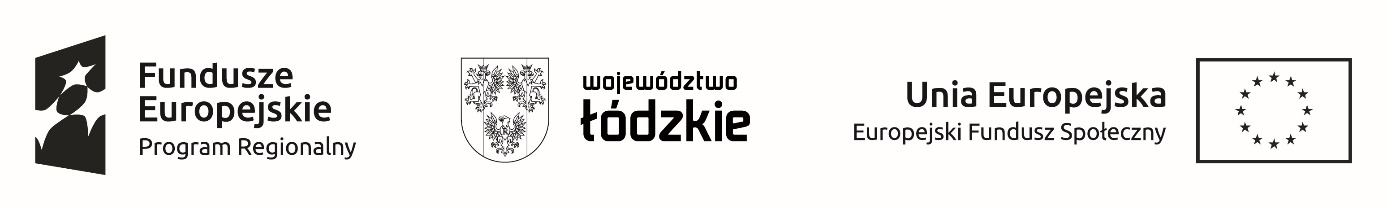 Projekt nr RPLD.11.01.04-10-0014/19, pn. ”Trzynastk@kluczdoprzyszłości”, współfinansowany ze środków Europejskiego
   Funduszu Społecznego w ramach Regionalnego Programu Operacyjnego Województwa Łódzkiego na lata 2014-2020Znak sprawy 1/13LO/TP/D/2021                                                                                      Załącznik Nr 2EOpis przedmiotu zamówienia: Wyposażenie pracowni fizyczne- sala 1nazwaopis 1.Waga elektrycznaWaga elektroniczna pomiarowa do 5000g z dokładnością 1 g z możliwością tarowania, kalibracją i automatycznym wyłączaniem2.Zestaw do demonstracji działania siły dośrodkowejPrzyrząd do demonstracji działania siły dośrodkowej składa się z dwóch plastikowych ciał (o niewielkiej masie) w gumowej osłonie, które połączone są linką. Linka przechodzi przez plastikową rurkę będącą rękojeścią przyrządu. Na lince, pomiędzy rękojeścią a jednym z ciał, znajdują się metalowe obciążniki.3.Platforma obrotowa wraz z hantelkami oraz kołem żyroskopowym (zestaw)Platforma składa się z nieruchomego, niskiego stojaka o pięciu poziomych nogach, na których znajduje się poziome łożysko oraz części obrotowej. Ta z kolei posiada na samym dole kolisty podnóżek o średnicy 45 cm wykonany z blachy ryflowanej i centralnego słupka o wysokości 45 cm i średnicy 4 cm, zwieńczonego wygodnym, antypoślizgowym siedziskiem o średnicy 33 cm. Wysokość całej platformy to 55 cm.
Do zestawu należą również dwie hantle o masie 4 kg każda, wypełnione cementem i wykończone estetycznym tworzywem sztucznym. Długość każdej z nich to 26 cm, przybliżona średnica sześciokątnego łba to 14 cm, zaś uchwyt ma długość 10 cm.4.Zestaw sprężyn o różnym współczynniku sprężystości, ze wskazówkamiZestaw pięciu sprężyn, każda o innym współczynniku sprężystości. Sprężyny zakończone są z jednej strony kółeczkiem a z drugiej strony haczykiem ze wskazówkami. 5.Zestaw dziesięciu obciążników 50g z dwustronnymi haczykamiZestaw zawiera dziesięć metalowych obciążników w plastikowym pudełku. Każdy z obciążników ma masę 50g i jest zaopatrzony w dwustronny haczyk umożliwiający jego zawieszanie oraz łączenie z innymi obciążnikami.6.Wahadła rezonansoweGrupa siedmiu sprzężonych wahadeł na zawieszeniach bifilarnych pozwala zaprezentować zjawisko mechanicznego rezonansu drgań.Zestaw stanowi rama o wysokości ok. 34 cm, długości ok. 47 cm i szerokości podstawy ok. 13 cm, na której zawieszona jest metalowa listewka o długości ok. 39 cm z podwieszonymi pod nią na żyłkach o różnych długościach siedmioma kulkami stalowymi.7.Czerwone pióropusze do prezentacji linii pola centralnego oraz oddziaływania ładunków - czerwonePióropusze wykonane są w formie sznurków o długości ok. 5 cm, zawieszonych na obwodzie stalowej tarczy o średnicy ok. 2 cm. Znajduje się ona na wysokości ok. 18 cm nad podłożem, będąc przykręconą do stalowego pręta (długości 14 cm), wkładanego w plastikową podstawę (o średnicy ok. 7 cm).8.Podstawka obrotowa z łożyskiem pod pałeczki naładowaneZestaw składa się z jednej podstawki o wymiarach 12 cm x 9 cm i 2,1 cm wysokości, słupek oraz korytko z łożyskiem, służącym za jego oś obrotu.9.Żaróweczki LEDEnergooszczędne żaróweczki, w których źródłem światła są diody elektroluminescencyjne. Żaróweczki mają trzonek E10 i przystosowane są do napięcia zasilania 3,5V.10.Siatka dyfrakcyjna 500 szczelinSiatka dyfrakcyjna z 500 szczelinami/mm, przydatna do doświadczalnego wyznaczania długości fali. Siatka ma wymiary 3 x 3 cm i oprawiona jest w kartonową ramkę o wymiarach 6,5 x 7 cm.11.Siatka dyfrakcyjna 1000 szczelinSiatka dyfrakcyjna z 1000 szczelin/mm, przydatna do doświadczalnego wyznaczania długości fali. Siatka ma wymiary 3 x 3 cm i oprawiona jest w kartonową ramkę o wymiarach 6,5 x 7 cm.12.Wskaźnik laserowy czerwonyMoc: 5mWBarwa światła: czerwonaZasilanie: 2 x baterie AAA 1,5V13.Wskaźnik laserowy zielonyMoc: 5mWBarwa światła: zielonaZasilanie: 2 x baterie AAA 1,5V14.Wskaźnik laserowy niebieskiMoc: 5mWBarwa światła: niebieskaZasilanie: 2 x baterie AAA 1,5V15.Zestaw zlewekZestaw zawiera cztery szklane zlewki o różnej pojemności: 250, 200, 100 i 50 cm3.16.Duże polaryzatory liniowe – wersja demonstracyjnaŚrednica kół z tworzywa sztucznego, w których osadzone są polaryzatory to 21,5 cm, zaś średnica samych polaryzatorów to 15 cm. Grubość krążków to 2 mm. W skład zestawu wchodzi również drewniana podstawa o długości 25 cm, szerokości 4,5 cm i wysokości 3 cm, z podłużnymi rowkami do utrzymywania polaryzatorów w pionie.17.Zestaw do badania zjawiska polaryzacji światła - polaryzatory linioweZestaw składa się z dwóch polaryzatorów liniowych oprawionych w okrągłe, kartonowe ramki. 18.Równia pochyła do doświadczeńW skład zestawu wchodzi równia pochyła o długości 90 cm z przymocowanym kątomierzem i oraz zestaw akcesoriów: ciężarki, drewniany walec, klocek drewniany i plastikowy z otworami na ciężarki, trzy klocki pełniące rolę obciążników (dwa drewniane, jeden metalowy), a także tacka na przekładni linowej.19.Zestaw trzech walcówTrzy walce (posiadające haczyki) wykonane z różnych materiałów o jednakowych średnicach i wysokości, równe odpowiednio ok. 20 mm oraz 32 mm, przez co ich masy to 28 g (aluminium), 90 g (miedź) i 78 g (stal).